КТО?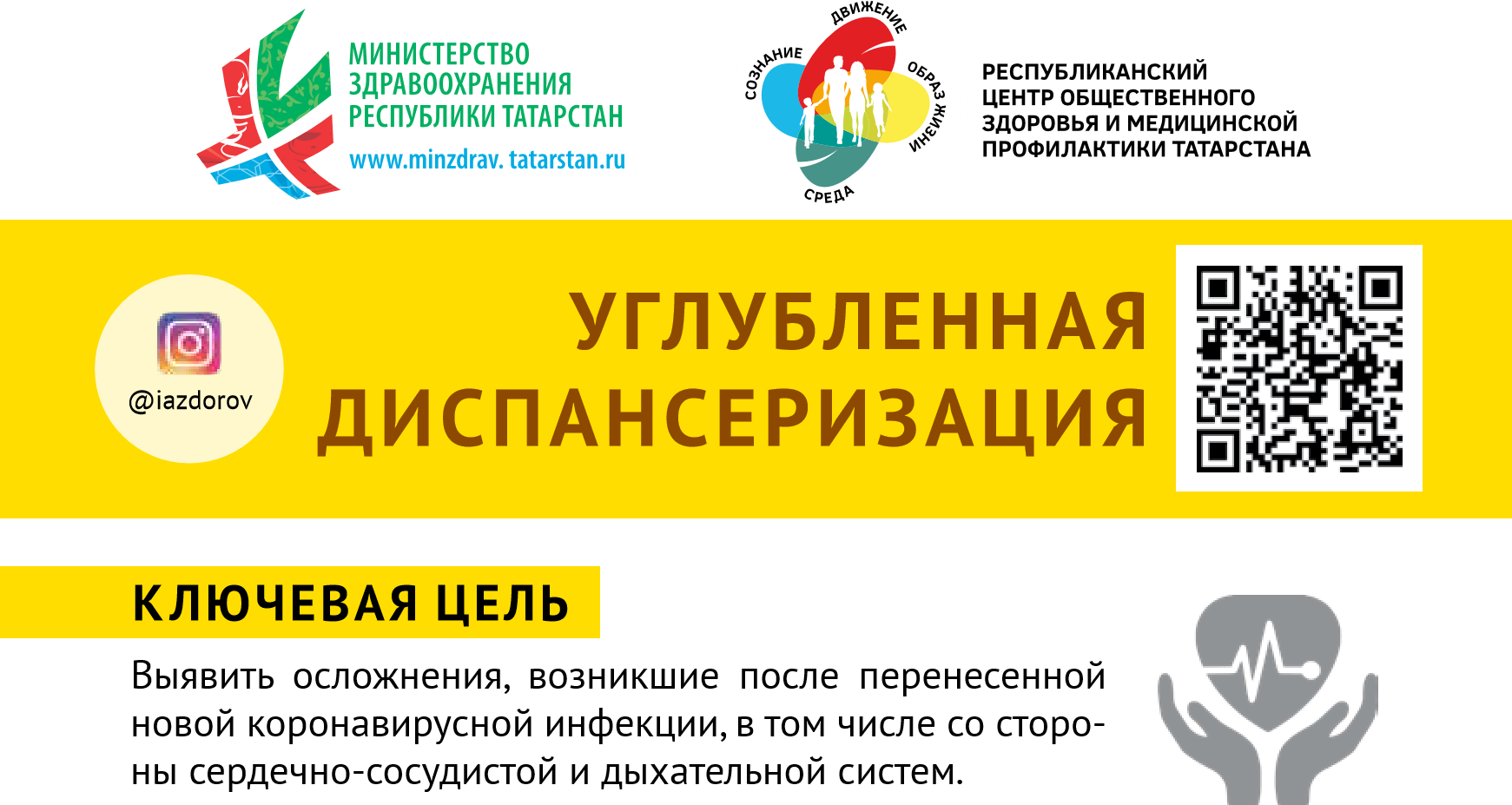  Лица с 18 лет, перенесшие новую коронавирусную инфекцию, не ранее 60 календарных дней после выздоровления; граждане, обратившиеся по собственной инициативе; граждане, не обращавшиеся за медицинской помощью более двух лет. 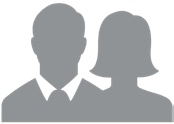  Для прохождения углубленной диспансеризации можно записаться через Единый портал государственных услуг (ЕПГУ), а также обратившись в медицинскую организацию по месту прикрепления полиса ОМС.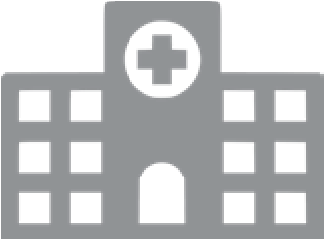 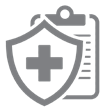 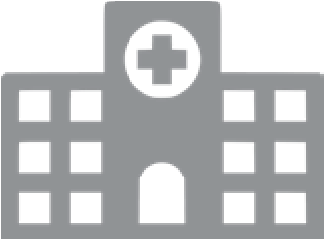 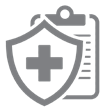 В рамках графика работы медицинской организации.	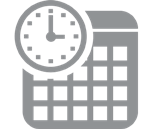 ПЕРЕЧЕНЬисследований и медицинских вмешательств, проводимых в рамках углубленной диспансеризации: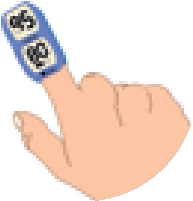 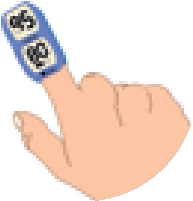 ПЕРВЫЙ ЭТАП проводится в целях выявления у граждан, перенесших новую коронавирусную инфекцию COVID-19, признаков развития хронических неинфекционных заболеваний, факторов риска их развития, а также определения медицинских показаний к выполнению дополнительных обследований и осмотров врачами-специалистами для уточнения диагноза заболевания на втором этапе диспансеризации и включает в себя:Измерение насыщения крови кислородом (сатурация) в покое;Тест с 6-минутной ходьбой (при исходной сатурации 95 % и больше в сочетании с наличием жалоб на одышку, отеки, которые появились впервые или повысилась их интенсивность);Проведение спирометрии или спирографии;Общий (клинический) анализ крови развернутый;Биохимический анализ крови;Определение концентрации Д-димера в крови (у перенесших COVID-19 средней степени тяжести и выше);Проведение рентгенографии органов грудной клетки (если не выполнялась ранее в течение года); Прием (осмотр) врачом-терапевтом.ВТОРОЙ ЭТАП диспансеризации проводится в целях дополнительных обследований и уточнения диагноза заболевания (состояния) и включает в себя: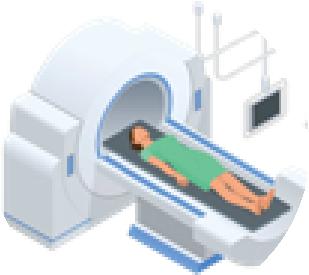 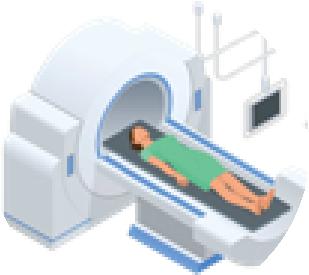 Проведение эхокардиографии (при сатурации в покое 94 % и ниже и по результатам теста с 6-минутной ходьбой);Проведение компьютерной томографии легких (при сатурации в покое 94 % и ниже и по результатам теста с 6-минутной ходьбой);Дуплексное сканирование вен нижних конечностей (при наличии показаний по результатам определения концентрации Д-димера в крови).По результатам углубленной диспансеризации, в случае выявления  хронических неинфекционных заболеваний, гражданин ставится  на диспансерное наблюдение, при наличии показаний ему оказываются соответствующее лечение и медицинская реабилитация.Адрес ГАУЗ «РЦОЗиМП»:  Адрес Центра здоровья  420021, г. Казань, ул. С. Садыковой, д. 16 ГАУЗ «РЦОЗиМП»:тел.: (843) 278-96-11 420021, г. Казань, ул. С. Садыковой, д. 16 e-mail: rcmp.rt@tatar.ru тел.: (843) 570-55-08e-mail: rcmp.rt@tatar.ruГАУЗ «РЦОЗиМП» в социальных сетях:https://rcmp.tatarstan.ru/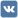 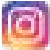 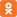 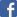 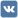 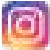 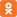 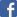 @iazdorov https://vk.com/club202773375 iazdorovkazan/ГАУЗ «РЦОЗиМП»ГАУЗ«РЦОЗиМП» https://ok.ru/group/61833883549814© Фолиант, 2021Тираж 30 000. Заказ № 85/2-б. Отпечатано ООО «Фолиант»420111 г. Казань, ул. Профсоюзная, 17вГДЕ И КАК?КОГДА?